Или простые советы, как воспитать и поддержать в детях интерес к чтению. «Детское чтение» - это не просто чтение. Ведущая роль принадлежит чтецу, то есть, родителю. Ребенок выступает в роли слушателя. Это дает возможность родителю: - контролировать процесс  чтения: соблюдать ритм, варьировать текст, делая его более доступным; - ярко и выразительно подавать материал; - следить за реакцией детской аудитории. Чтение – процесс творческий. Результат такого творчества зачастую не материален, но имеет огромную ценность. Текст требует не просто механически произносить, но и обыгрывать, не торопиться, создавать голосом образы героев произведения. Это только на первый взгляд кажется легким. На самом деле, как показывает опыт некоторых родителей, буквально через страницу ребенка начинает одолевать сон, или, как минимум, зевота (ну, конечно, книжка-то детская), и бороться с ней практически невозможно. Правда, случается это преимущественно как еще одна назойливая и скучная обязанность. Значит, можно с уверенностью сказать: для того, чтобы чтение стало радостью, важен настрой не только ребенка, но и взрослого как чтеца. Родитель должен быть готов реагировать на внезапно возникшие по ходу текста вопросы, комментарии, а также такие проявления своего отношения к прочитанному, как плач, смех, протест против изложенного в тексте хода событий. «Как правильно читать детям» 1. При знакомстве с новой книгой рассмотрите сначала обложку, прочитайте фамилию и инициалы автора, название книги. 2. Перелистайте книгу, внимательно рассматривая иллюстрации. 3. Определите примерное содержание книги по иллюстрациям. 4. Читайте книгу постепенно, по страницам или главам. 5. До и во время чтения книги выясните значение трудных или незнакомых слов. 6. Спросите, чем понравилась книга ребенку, что нового из нее он узнал. 7. Попросите ребенка рассказать о главном герое, событии. 8. Спросите, какие слова или выражения запомнились ему? 9. Запишите название книги, рассказа или сказки в читательский дневник. 10. Предложите ребенку нарисовать картинку к самому интересному отрывку из книги. Роль сказки в воспитании и развитии дошкольников. «Сказка - это зёрнышко, из которого прорастает эмоциональная оценка ребёнком жизненных явлений».(В. А. Сухомлинский)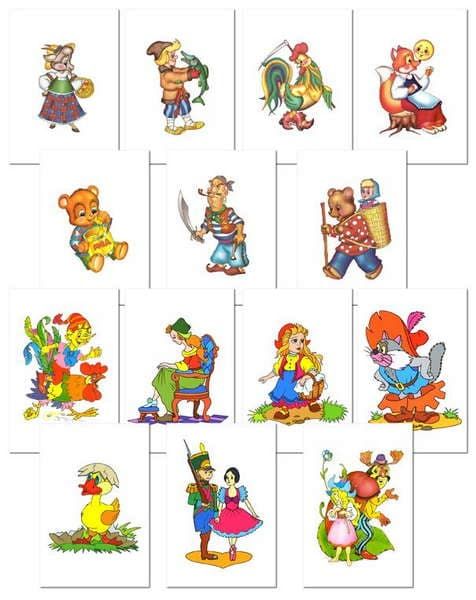 Сказка входит в жизнь ребенка с самого раннего возраста, сопровождает его на протяжении всего дошкольного детства и остается с ним на всю жизнь. Со сказки начинается его знакомство с миром литературы, с миром человеческих взаимоотношений и всем окружающим миром. Сказка является одним из самых доступных средств для духовно – нравственного развития ребёнка, которое во все времена использовали и педагоги, и родители.Цель сказки - не только развлечение, но и извлечение урока. Поэтому нужно понять «намёк» сказки и правильно донести её смысл до маленьких слушателей.С помощью сказки мы развиваем у ребёнка: умение слушать;  умение познавать;  умение сравнивать, сопоставлять; умение мыслить словами;  связную речь;  мышление;  внимание;  память;  воображение;  мимику лица и жесты;  эстетические чувства;  чувство юмора.  С помощью сказки мы воспитываем у детей: Волю — сложное и многогранное качество личности. Веру в себя — умение противостоять неудачам.  Смелость — самообладание, бесстрашие, умение вести себя достойно в критических ситуациях.  Трудолюбие — нежелание сидеть без дела, стремление к полезному труду. Настойчивость — терпение и выдержку при достижении цели.  Обязательность — умение держать слово.  Оптимизм — веру в успех, увлечённость, душевный подъем.  Целеустремлённость — умение определять цель и настойчиво добиваться её достижения.  Доброту и честность. Малыш очень любит слушать, когда ему читают! И если вы не будете жалеть времени и сил для общения с ребенком при помощи художественной литературы, он будет развиваться своевременно и разносторонне. Читайте детям как можно больше и чаще! Это обогатит не только ребенка, но и вас. Психолог рекомендует…ПОЧИТАЙ МНЕ СКАЗКУ, МАМА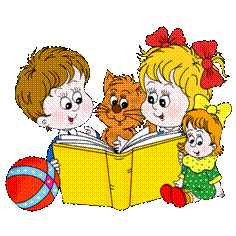 Подготовила:педагог-психолог  Жигалова Л. В.